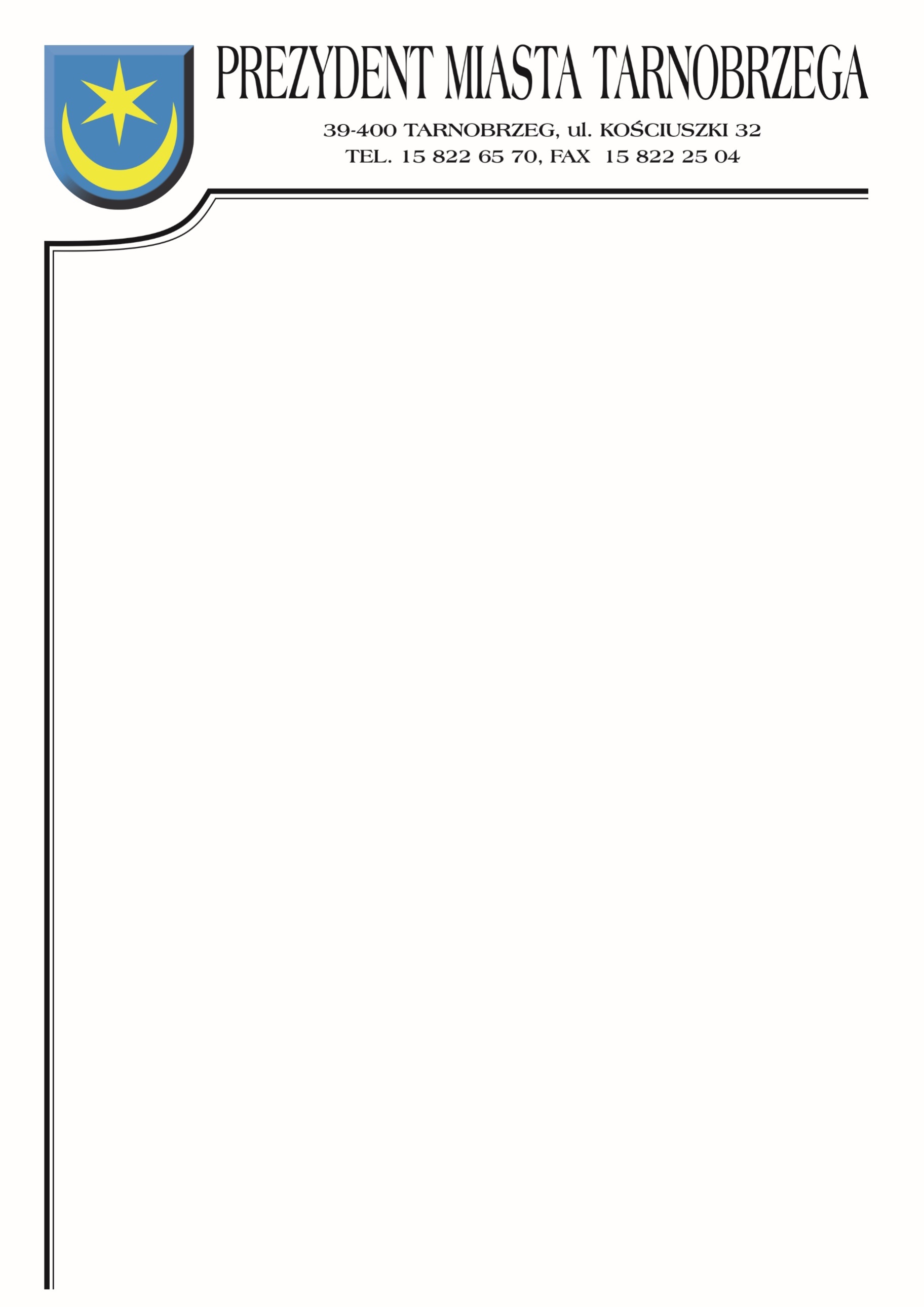 Znak sprawy: BZP-I.271.38.2021		                Tarnobrzeg, dnia 30 grudnia 2021r.INFORMACJE Z OTWARCIA OFERTDotyczy postępowania na wykonanie zadania pn.: Opracowanie dokumentacji projektowo - kosztorysowych wraz z nadzorem autorskim dla zadania inwestycyjnego pn.: Przebudowa obiektu mostowego na rzece Mokrzyszówce w celu zapewnienia kontynuacji ciągu pieszego ul. Bema w km 3+158 na osiedlu Sobów w Tarnobrzegu”.Działając zgodnie z art. 222 ust. 5 ustawy z dnia 11 września 2019 roku Prawo zamówień publicznych |(t.j. Dz. U. z 2021 r., poz. 1129 ze zm.) Zamawiający informuje, że 
w postępowaniu wpłynęły następujące oferty:Numer ofertyNazwa (firma) i adres wykonawcyCena netto/brutto1.PBW INŻYNIERIA Sp. z o.oul. Sokolnicza 5/74-7553 676 Wrocław133 140,00 zł163 762,20 zł2.FASYS MOSTY Sp. z o.oul. Powstańców Śląskich 139A/353-317 Wrocław 88 500,00  zł108 855,00 zł